暖かいWarm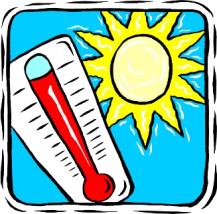 ウサギBunnyヒマワリSunflower花見Cherry-blossom viewing鯉のぼりCarp streamerイースターEaster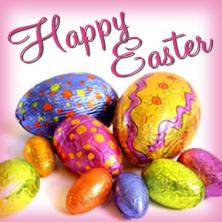 春休みSpring Break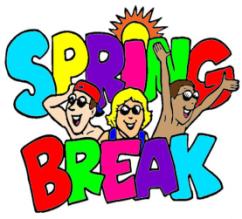 蝶Butterfly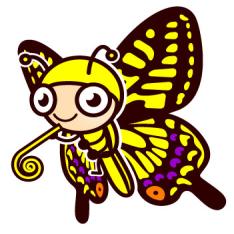 春Springｃ